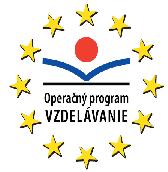 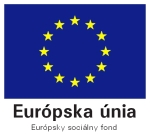 Samohlásky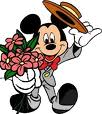 Napíš hlásku, ktorou sa začína slovo:     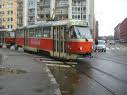 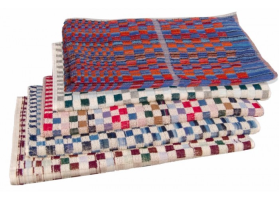 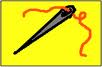 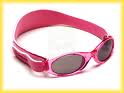 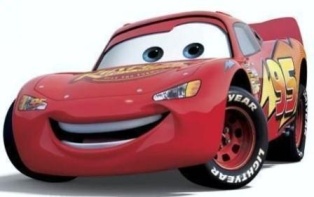 _______________________________________________________Napíš malé krátke a malé dlhé samohlásky.__________________________________________________________________4. Pod každý obrázok napíš správnu samohlásku:	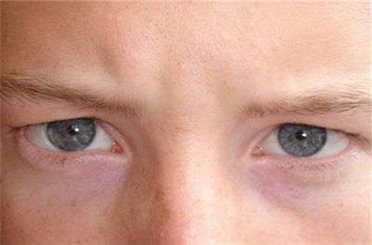 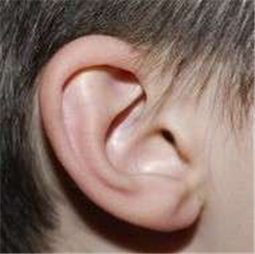 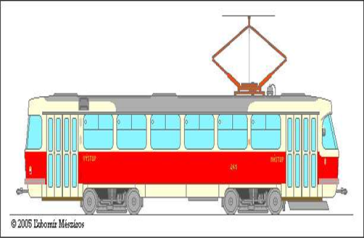 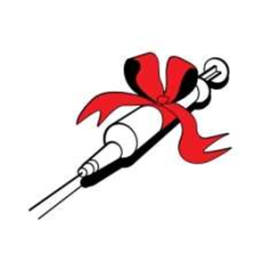 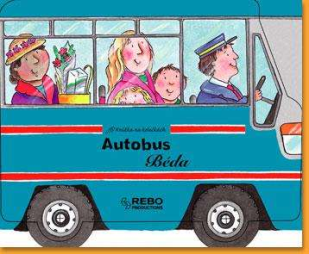 _____________________________________________________________________________________Prečítaj obrázky aj písmená: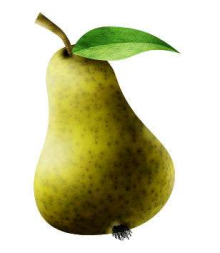 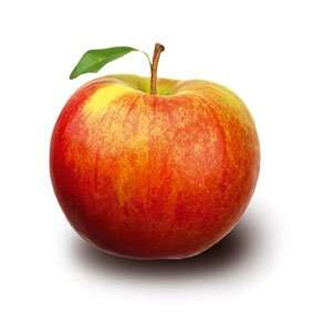 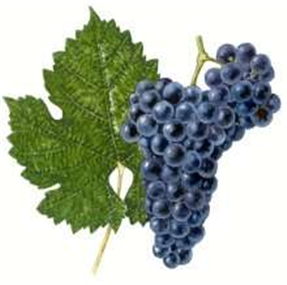 	a	i	iPrečítaj tlačené písmenka a do riadku pod nimi napíš písané písmenka.  A          E         I          O          U ------------------------------------------------------------------  a       e       i       o       u Vyfarbi obrázok.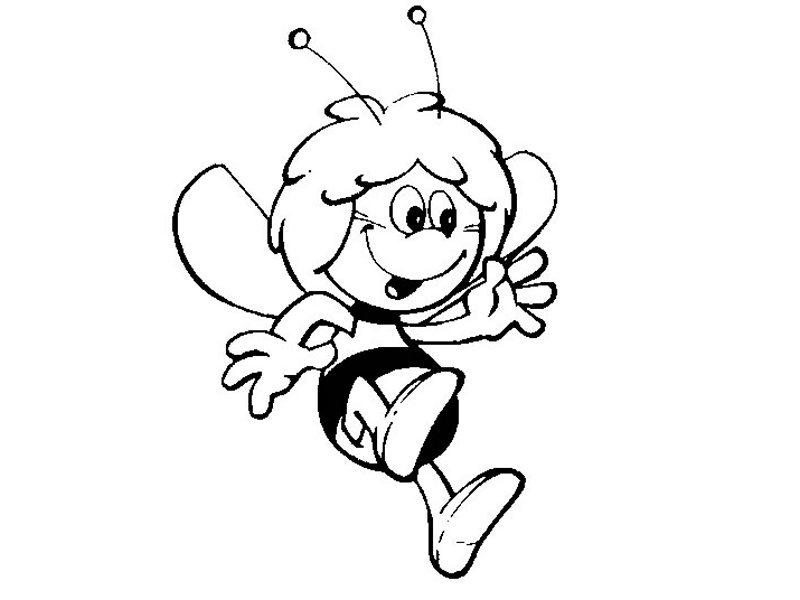 